Отменено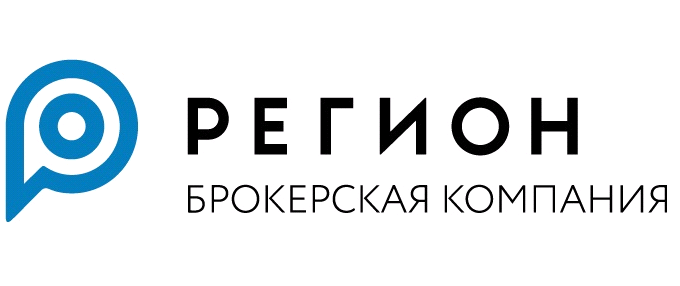 